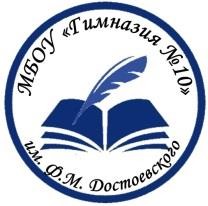 Утверждаюдиректор муниципального бюджетного общеобразовательного учреждения	«Гимназия № 10 имени Ф.М. Достоевского»Т.В. ПорядинаПриказ № 74/4 от 30.08. 2023г.Календарный учебный график начального общего образования муниципального бюджетного общеобразовательного учреждения«Гимназия № 10 имени Ф.М. Достоевского» 2023 - 2024 учебный годг. НовокузнецкМесто нахождения:РФ, Кемеровская область – Кузбасс, город Новокузнецк, Кузнецкий район, улица Шункова, 6. Классов-комплектов уровня начального общего образования – 14.Здание МБОУ «Гимназия № 10 им. Ф.М. Достоевского» было открыто в 1971 году.Годовой календарный учебный график на 2023-2024 учебный год 1.Продолжительность учебного годаНачало учебного года - 01 сентября 2023 года.Продолжительность учебного года составляет:1 класс - 33 недели;2-4 классы - 34 недели.Окончание учебного годаУчебные занятия в 1-4 классах заканчиваются  24 мая 2024 г.Начало учебных занятий1 - 4 классы - 8 часов 00 минутСменность занятийЗанятия проводятся в одну смены.Режим работы гимназии1 - 4 классы – 5 -дневная учебная неделя. Гимназия работает в одну смену.Первая смена: начало уроков в 08.00, продолжительность урока 40 минут.Для 1-х классов применяется «ступенчатый» метод постепенного наращивания учебной нагрузки. В сентябре, октябре – 3 урока по 35 минут каждый, в ноябре-декабре – по 4 урока по 35 минут каждый; январь-май – по 4 урока по 40 минут каждый. Один день 5 уроков за счет урока физической культуры.Проведение промежуточной аттестацииПромежуточная аттестация с 1 по 4 классы проводится с 10 мая по 19 мая 2024 года без прекращения образовательной деятельности.Регламентирование образовательного процесса на учебный год                  Учебный  год  с  1  по  4  класс  делится  на  четверти. Сроки режима обучения и каникул годового календарного графика 2023 – 2024 учебного года для 1 классовСроки режима обучения и каникул годового календарного графика 2023 – 2024 учебного года для 2-4 классовРасписание звонков и продолжительность переменВид учебного периодаУчебный периодУчебный периодКоличество учебных недельКаникулыКаникулыКоличество днейВид учебного периодаНачалоОкончаниеКоличество учебных недельНачалоОкончаниеКоличество дней1 четверть01.09.202327.10.20238 28.10.202306.11.2023102 четверть07.11.202329.12.2023830.12.202308.01.2024103 четверть(до дополнительныхканикул)09.01.202416.02.2023617.02.202425.02.20249после дополнительных каникул26.02.202422.03.2024423.03.202431.03.202494 четверть01.04.202317.05.2024618.05.202431.08.2024Вид учебного периодаУчебный периодУчебный периодУчебный периодУчебный периодКоличество учебных недельКоличество учебных недельКаникулыКаникулыКаникулыКаникулыКоличество днейКоличество днейВид учебного периодаНачалоНачалоОкончаниеОкончаниеКоличество учебных недельКоличество учебных недельНачалоНачалоОкончаниеОкончаниеКоличество днейКоличество дней1 четверть01.09.202327.10.202327.10.20238 8 28.10.202328.10.202306.11.202306.11.202310102 четверть07.11.202329.12.202329.12.20238830.12.202330.12.202308.01.202408.01.202410103 четверть09.01.202422.03.202422.03.2024111123.03.202423.03.2024   31.03.2024   31.03.2024994 четверть01.04.202424.05.202424.05.20247725.05.202425.05.202431.08.202431.08.2024Время проведения урокаПродолжительность перемены1 смена1 смена1 смена1 урок08.00-08.4020 минут2 урок09.00-09.4020 минут3 урок10.00-10.4020 минут4 урок11.00-11.4015 минут5 урок11.55-12.3515 минут6 урок12.50-13.3010 минут7 урок13.40-14.2010 минут8 урок14.30-15.1010 минутРасписание звонков 1 классы (первое полугодие)Расписание звонков 1 классы (первое полугодие)Расписание звонков 1 классы (первое полугодие)1 урок08.00-08.3510 минут2 урок08.45-09.20Динамическая пауза 40 минут3 урок10.00-10.3510 минут4 урок10.45-11.20Расписание звонков 1 классы (второе полугодие)Расписание звонков 1 классы (второе полугодие)Расписание звонков 1 классы (второе полугодие)1 урок08.00-08.4010 минут2 урок08.50-09.30Динамическая пауза 40 минут3 урок10.10-10.5010 минут4 урок11.00-12.4010 минут5 урок12.50-13.30